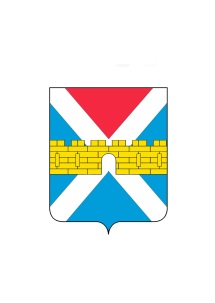 АДМИНИСТРАЦИЯ  КРЫМСКОГО  ГОРОДСКОГО  ПОСЕЛЕНИЯ КРЫМСКОГО РАЙОНАПОСТАНОВЛЕНИЕ   от 21.06.2016                                                                                                                      № 895город КрымскОб утверждении административного регламента предоставления администрацией Крымского городского поселения Крымского района муниципальной  услуги «Присвоение, изменение и аннулирование адресов»В соответствии с Федеральным законом  от 6 октября 2003 года      №131-ФЗ «Об общих принципах организации местного самоуправления в Российской Федерации», Федеральным законом от 27 июля 2010 года №210-ФЗ «Об организации предоставления государственных и муниципальных услуг», Федеральным законом от 28 декабря 2013 года №443-ФЗ «О федеральной информационной адресной системе», Постановлением Правительства Российской Федерации от 19 ноября 2014 года № 1221 «Об утверждении Правил присвоения, изменения и аннулирования адресов», Уставом  Крымского городского поселения  Крымского  района   п о с т а н о в л я ю:1. Утвердить административный регламент предоставления администрацией Крымского городского поселения Крымского района муниципальной услуги «Присвоение, изменение и аннулирование адресов» (приложение).2. Отделу  архитектуры и градостроительства администрации Крымского городского поселения Крымского района (Беляев) обеспечить подготовку документов, необходимых для реализации муниципальной услуги «Присвоение, изменение и аннулирование адресов».3.  Общему отделу администрации Крымского городского поселения Крымского района (Колесник) обнародовать настоящее постановление  в  соответствии  с   утверждённым   порядком   обнародования муниципальных правовых актов Крымского городского поселения Крымского района.4. Организационному отделу администрации Крымского городского поселения Крымского района (Завгородняя) разместить настоящее постановление на официальном сайте администрации Крымского городского поселения Крымского района в сети Интернет.5. Контроль за выполнением настоящего постановления возложить на  заместителя главы Крымского городского поселения Крымского района       А.А. Смирнова.6. Постановление вступает в силу со дня его обнародования.Глава Крымского городского поселения Крымского района                                                                    А.Г.Семко